Funzione derivata. Scheda1. Completa la tabella seguente2. Completa le seguenti frasi- La pendenza della retta tangente a y = x3 in O(0; 0) è mt = …… perché ………………………………………….- L’equazione della retta tangente a a y = x3 in O(0; 0) è   …………………………………………- L’equazione della retta tangente a  in O(0; 0) è ……….. perché ………………………………………..- Non posso trovare la pendenza della retta tangente a  in O(0; 0) perché ……………………………………………………………………………………………………………………………………………………….3. Qui sotto sono disegnati i grafici di tre funzioni; in ogni grafico è disegnata la tangente o le tangenti alla curva in un dato punto. Basati solo sul grafico per completare la tabella.y = x3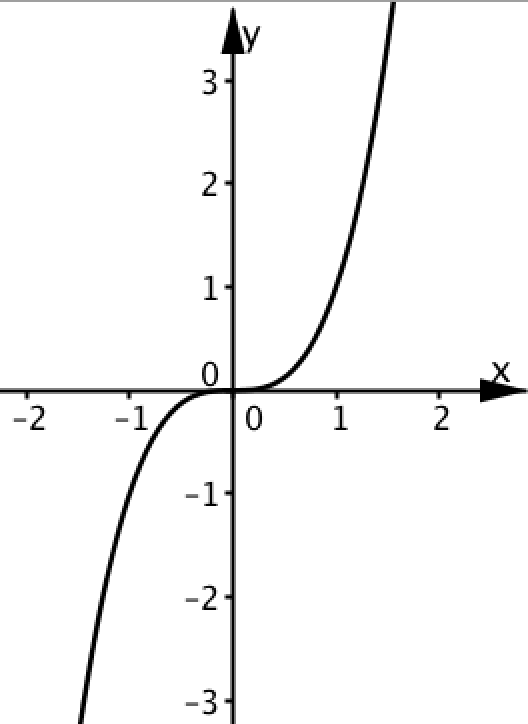 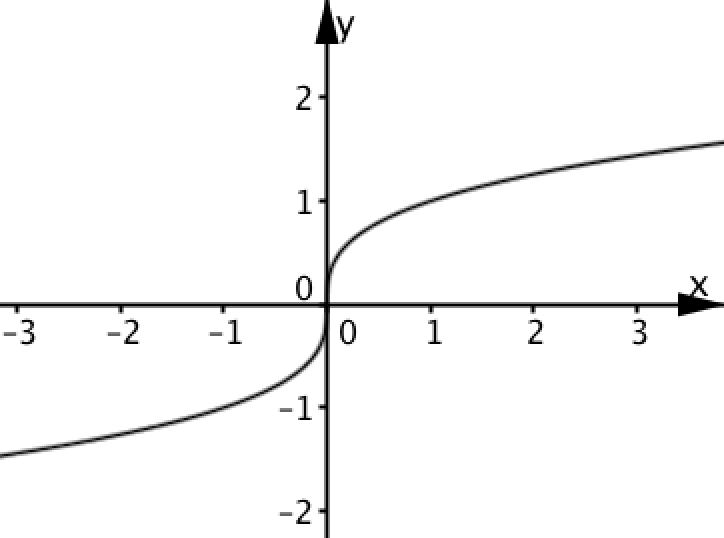 Per ottenere la pendenza mt  della tangente in O(0; 0) calcolo:- il rapporto incrementale - il limite del rapporto incrementale per h0:Per ottenere la pendenza mt  della tangente in O(0; 0) calcolo:- il rapporto incrementale - il limite del rapporto incrementale per h0: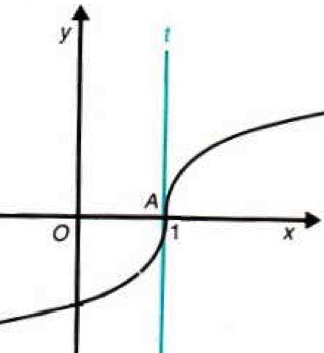 Che cosa puoi dire del limite del rapporto incrementale per h0?……………………………………Perché? ………………………………………………………………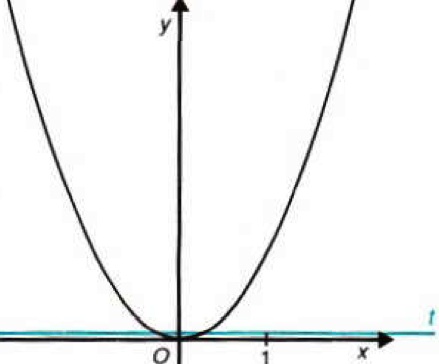 Che cosa puoi dire del limite del rapporto incrementale per h0?……………………………………Perché? ………………………………………………………………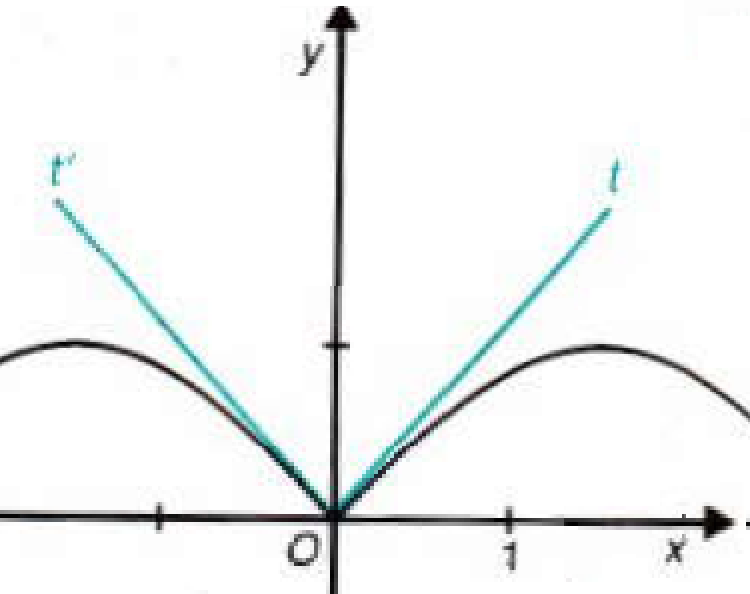 Che cosa puoi dire del limite del rapporto incrementale per h0?……………………………………………Perché? ………………………………………………………………